QUESTIONARIO PER LA VALUTAZIONE DELLA PREPARAZIONE DELLO STUDENTE IN STAGE/TIROCINIONominativo del tirocinante:__________________________________________________________________Azienda ospitante/Ente ospitante:____________________________________________________________Sede/i del tirocinio (stabilimento/reparto/ufficio/laboratorio/classe/scavo): ____________________________________________________________________________________________________________________Tutore Università: ________________________________________________________________________Tutore Azienda ospitante/Ente ospitante:_______________________________________________________È soddisfatto della preparazione dello studente nello svolgimento delle attività assegnate, con riferimento ai seguenti aspetti?A suo avviso, quali sono i punti di forza della preparazione dello studente? ___________________________________________________________________________________________________________________________________________________________________________________________________________________________________________________________________________________________________________________________________________________________________________________E quali le aree di miglioramento? ________________________________________________________________________________________________________________________________________________________________________________________________________________________________________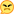 Decisamente NOPiù NO che sì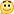 Più SI che noDecisamente SIConoscenze preliminari richieste dal contesto lavorativo possedute dallo studenteCapacità di applicare nel contesto lavorativo le conoscenze preliminari posseduteCapacità di interagire e comunicare nel contesto lavorativo di inserimentoLivello di autonomia nello svolgimento delle attività assegnateCapacità di apprendere nuove competenze nel contesto lavorativoComplessivamente________________Luogo e data________________________________________Firma del tutore Azienda ospitante/Ente ospitante